Map of Area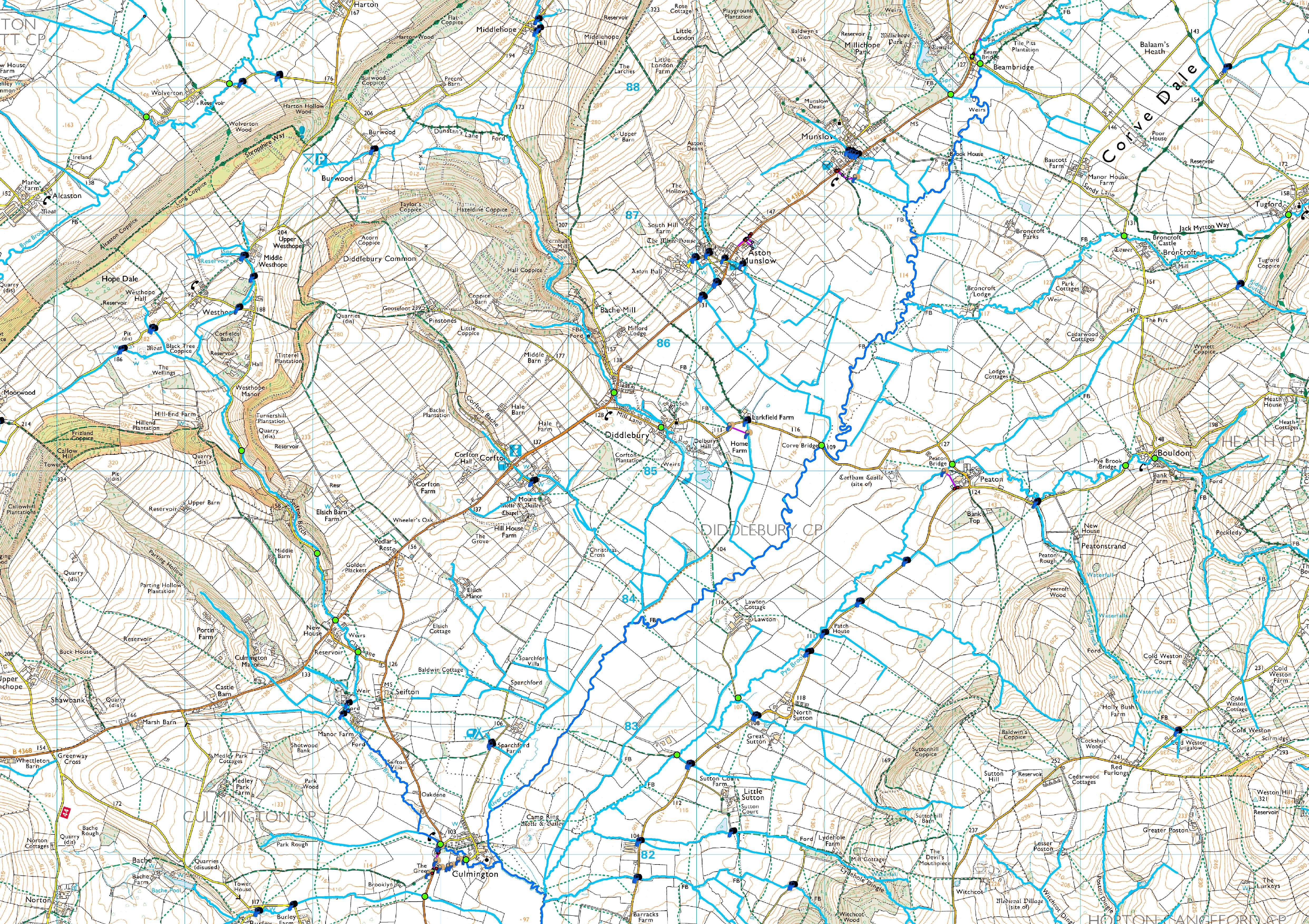 List of Properties at Flood RiskList of Vulnerable People at Flood RiskGuidance Notes Be aware that at times of severe rainfall, mill lane, diddlebury can flood at the bottom corner by the bridge. Flood water can reach a depth of about half a metre making the road impassable to normal traffic, pedestrians and cyclists.If you do have a vehicle which can drive through the flood water, please drive slowly as if you drive quickly, the waves you GENERATE will exacerbate flooding of nearby properties.The flood waters generally recede after an hour or two so if your trip is not urgent, it is better to try again later. If you do have to get through, then the shortest alternative route is via beambridge and broncroft.The ford on bache mill can also sometimes become impassable for an hour or two. There is no alternative route here.In peaton strand and sutton, field run off can close roads temporarily.The road in the lower part of corfton can occasionally become impassable temporarily.NameContactAddress Mr and Mrs Constable 01584 841426 Glebe Cottage, Diddlebury Mr and Mrs Povall 01584 841279 Bouldon Farm, Bouldon Mr and Mrs Robinson 01584 841753  Brook Cottage, Peaton Mrs G Roose 01584 841857 Peaton Cottage, Peaton StrandKaren and Ray Wilcox01584 861607Karray Cottage, CorftonMr Dave Wain01584 861817Warwick Cottage, CorftonMr and Mrs Fuller01584 841694Mill House, Bache MillClive Martyn and Sharon Walters01584 841346Roseford, Bache MillMr Chris Jones07891 781123Patch Cottage, SuttonLower Middlehope Barn, MiddlehopeNameContactAddressVulnerabilityAssistance neededChecked time